Приложение 7к приказу Министра образования и науки Республики Казахстанот « 13 » апреля 2015 года№ 198Стандарт государственной услуги«Назначение выплаты пособия опекунам или попечителям на содержание ребенка-сироты (детей-сирот) и ребенка (детей), оставшегося без попечения родителей»Общие положенияГосударственная услуга «Назначение выплаты пособия опекунам или попечителям на содержание ребенка-сироты (детей-сирот) и ребенка (детей), оставшегося без попечения родителей» (далее –государственная услуга).Стандарт государственной услуги разработан Министерством образования и науки Республики Казахстан (далее – Министерство).Государственная услуга оказывается местными исполнительными органами городов Астаны и Алматы, районов и городов областного значения (далее – услугодатель).Прием заявления и выдача результата оказания государственной услуги осуществляются через:канцелярию услугодателя;республиканское государственное предприятие на праве хозяйственного ведения «Центр обслуживания населения» Комитета связи, информатизации и информации Министерства по инвестициям и развитию Республики Казахстан (далее – ЦОН);веб-портал «электронного правительства» www.egov.kz (далее – портал).Порядок оказания государственной услуги4. Сроки оказания государственной услуги:с момента сдачи документов услугодателю, в ЦОН, а также при обращении на портал– десять рабочих дней.При обращении в ЦОН день приема не входит в срок оказания государственной услуги. максимально допустимое время ожидания для сдачи документов у услугодателя и в ЦОН – 15 минут;максимально допустимое время обслуживания у услугодателя – 30 минут, в ЦОН – 20 минут.	5. Форма оказания государственной услуги – электронная (частично автоматизированная) и (или) бумажная.	6. Результат оказания государственной услуги –решение о назначении пособия опекунам или попечителям на содержание ребенка-сироты (детей–сирот) и ребенка (детей), оставшегося без попечения родителей, по форме согласно приложениям 1 к настоящему стандарту государственной услуги.Форма предоставления результата оказания государственной услуги - электронная и (или) бумажная.В случае обращения услугополучателя за результатом оказания государственной услуги на бумажном носителе результат оказания государственной услуги оформляется в электронной форме, распечатывается, заверяется печатью и подписью уполномоченного лица услугодателя.На портале результат оказания государственной услуги направляется услугополучателю в «личный кабинет» в форме электронного документа, подписанного электронной цифровой подписью (далее – ЭЦП) уполномоченного лица услугодателя.	7. Государственная услуга оказывается физическим лицам (далее-услугополучатель) бесплатно. 8. График работы:услугодателя: с понедельника по пятницу включительно, с 9.00 до 18.30 часов, с перерывом на обед с 13.00 часов до 14.30 часов, кроме выходных и праздничных дней, согласно трудовому законодательству Республики Казахстан.Прием заявления и выдача результата оказания государственной услуги осуществляется с 9.00 часов до 17.30 часов с перерывом на обед с 13.00 часов до 14.30 часов. Государственная услуга оказывается в порядке очереди, без предварительной записи и ускоренного обслуживания.ЦОН: с понедельника по субботу включительно в соответствии с установленным графиком работы с 9.00 до 20.00 часов без перерыва на обед, за исключением выходных и праздничных дней, согласно трудовому законодательству. Прием осуществляется в порядке «электронной» очереди, по месту регистрации услугополучателя, без ускоренного обслуживания, возможно «бронирование» электронной очереди посредством портала.портала: круглосуточно, за исключением технических перерывов в связи с проведением ремонтных работ (при обращении услугополучателя после окончания рабочего времени, в выходные и праздничные дни согласно трудовому законодательству Республики Казахстан, прием заявления и выдача результата оказания государственной услуги осуществляется следующим рабочим днем).	9. Перечень документов, необходимых для оказания государственной услуги при обращении услугополучателя:к услугодателю и в ЦОН:заявлениеопекуна или попечителя для назначения пособия по форме согласно приложению 2 к настоящему стандарту государственной услуги;документ, удостоверяющий личность услугополучателя (требуется для идентификации личности);решение местного исполнительного органа о назначении опекуном или попечителем;копия свидетельства о рождении ребенка (детей) в случае рождения ребенка (детей) до 13 августа 2007 года либо за пределами Республики Казахстан;копия документов, подтверждающие фактотсутствия попечения над ребенком единственного или обоих родителей (свидетельство о смерти, решение суда о лишении родителей родительских прав, ограничении их в родительских правах, признании родителей безвестно отсутствующими, недееспособными (ограниченно дееспособными), объявлении их умершими, приговор суда об отбывании родителями наказания в местах лишения свободы, документы, подтверждающие розыск родителей, отобрание ребенка (детей) у родителей, нахождение родителей на длительном лечении в организациях здравоохранения, акт о подкидывании ребенка (детей), заявление об отказе от ребенка (детей));копия договора об открытии лицевого счета на имя опекуна или попечителя в банке второго уровня или в организации, имеющей лицензию Национального банка Республики Казахстан на осуществление отдельных видов банковских операций;сведения о доходах ребенка (детей) (документы, подтверждающие получение государственных социальных пособий и иных социальных выплат, алиментов, сведения об имеющихся доходах от имущества ребенка (детей)).Документы представляются в подлинниках для сверки, после чего подлинники возвращаются услугополучателю. на портал: запрос в форме электронного документа, подписанный ЭЦП услугополучателя;электронная копия решения местного исполнительного органа о назначении опекуном или попечителем;электронная копия свидетельства о рождении ребенка (детей) в случае рождения ребенка до 13 августа 2007 года либо за пределами Республики Казахстан;электронная копия документов, подтверждающих факт отсутствия попечения над ребенком единственного или обоих родителей (свидетельство о смерти, решение суда о лишении родителей родительских прав, ограничении их в родительских правах, признании родителей безвестно отсутствующими, недееспособными (ограниченно дееспособными), объявлении их умершими, приговор суда об отбывании родителями наказания в местах лишения свободы, документы, подтверждающие розыск родителей, отобрание ребенка (детей) у родителей, нахождение родителей на длительном лечении в организациях здравоохранения, акт о подкидывании ребенка (детей), заявление об отказе от ребенка (детей));электронная копия договора об открытии лицевого счета на имя опекуна или попечителя в банке второго уровня или в организации, имеющей лицензию Национального банка Республики Казахстан на осуществление отдельных видов банковских операций;электронные копии документово доходах ребенка (детей), подтверждающие получение государственных социальных пособий и иных социальных выплат, алиментов, сведения об имеющихся доходах от имущества ребенка (детей).	На портале прием электронного запроса осуществляется в «личном кабинете» услугополучателя.Сведения документов, удостоверяющих личность услугополучателя, рождение ребенка (детей) (в случае рождения ребенка после 13 августа 2007 года) работник ЦОН и услугодатель получает из соответствующих государственных информационных систем через шлюз «электронного правительства».	При приеме документов через услугодателя или ЦОН услугополучателю выдается расписка о приеме соответствующих документов с указанием:	номера и даты приема запроса;	вида запрашиваемой государственной услуги;	количества и название приложенных документов;	даты (времени) и места выдачи документов;	фамилии, имени, отчество (при его наличии) работника ЦОН, услугодателя принявшего заявление на оформление документов;	фамилии, имени, отчество (при его наличии) услугополучателя и его контактные телефоны.	В ЦОН выдача готовых документов осуществляется на основании расписки о приеме документов при предъявлении удостоверения личности (либо его представителя по нотариально заверенной доверенности). ЦОН обеспечивает хранение результата в течение одного месяца, после чего передает их услугодателю для дальнейшего хранения. При обращении услугополучателя по истечении одного месяца по запросу ЦОН услугодатель в течение одного рабочего дня направляет готовые документы в ЦОН для выдачи услугополучателю;В случае обращения через портал услугополучателю в «личный кабинет» направляется статус о принятии запроса на государственную услугу, а также уведомление с указанием даты и времени получения результата государственной услуги.	10. В случае предоставления услугополучателем неполного пакета документов согласно пункту 9 настоящего стандарта государственной услуги работник ЦОН отказывает в приеме заявления и выдает расписку об отказе в приеме документов по форме согласно приложению 3 к настоящему стандарту государственной услуги.Порядок обжалования решений, действий (бездействия) местных исполнительных органов областей, города республиканского значения, столицы, районов, городов областного значения, а также услугодателей и (или) их должностных лиц, центров обслуживания населения и (или) их работников по вопросам оказания государственных услуг	11. Обжалование решений, действий (бездействия) услугодателя и (или) его должностных лиц по вопросам оказания государственных услуг: жалоба подается на имя руководителя услугодателя либо руководителя соответствующего местного исполнительного органа областей, города республиканского значения, столицы (далее – акимат) по адресам, указанным в пункте 14 настоящего стандарта государственной услуги.Жалоба подается в письменной форме по почте либо нарочно через канцелярию услугодателя или акимата. В жалобе физического лица указывается его фамилия, имя, отчество (при его наличии), почтовый адрес, контактный телефон.Подтверждением принятия жалобы является ее регистрация (штамп, входящий номер и дата) в канцелярии услугодателя или акимата с указанием фамилии и инициалов лица, принявшего жалобу, срока и места получения ответа на поданную жалобу. Жалоба на действия (бездействие) работника ЦОН направляется руководителю ЦОН по адресам и телефонам, указанным в пункте 13 настоящего стандарта государственной услуги.Подтверждением принятия жалобы в ЦОН, поступившей как нарочно, так и почтой, является ее регистрация (штамп, входящий номер и дата регистрации проставляются на втором экземпляре жалобы или сопроводительном письме к жалобе). При обращении через портал информацию о порядке обжалования можно получить по телефону Единого контакт-центра по вопросам оказания государственных услуг «1414». При отправке жалобы через портал услугополучателю из «личного кабинета» доступна информация об обращении, которая обновляется в ходе обработки обращения услугодателем (отметки о доставке, регистрации, исполнении, ответ о рассмотрении или отказе в рассмотрении).Жалоба услугополучателя, поступившая в адрес услугодателя, акимата или ЦОН, подлежит рассмотрению в течение пяти рабочих дней со дня ее регистрации. Мотивированный ответ о результатах рассмотрения жалобы направляется услогополучателю по почте либо выдается нарочно в канцелярии услугодателя, акимата или ЦОН.В случае несогласия с результатами оказанной государственной услуги услугополучатель может обратиться с жалобой в уполномоченный орган по оценке и контролю за качеством оказания государственных услуг.Жалоба услугополучателя, поступившая в адрес уполномоченного органа по оценке и контролю за качеством оказания государственных услуг, подлежит рассмотрению в течение пятнадцати рабочих дней со дня ее регистрации.12. В случаях несогласия с результатами оказанной государственной услуги услугополучатель имеет право обратиться в суд в установленном законодательством Республики Казахстан порядке.Иные требования с учетом особенностей оказания государственной услуги, в том числе оказываемой в электронной форме и через центры обслуживания населения	13. Услугополучателям, имеющим в установленном законодательством порядке полную или частичную утрату способности или возможности осуществлять самообслуживание, самостоятельно передвигаться, ориентироваться прием документов для оказания государственной услуги производится работником ЦОН с выездом по месту жительства посредством обращения через Единый контакт-центр по вопросам оказания государственных услуг «1414».	14. Адреса мест оказания государственной услуги размещены на интернет-ресурсах: Министерства www.edu.gov.kz;ЦОН www.con.gov.kz;портале.	15. Услугополучатель имеет возможность получения государственной услуги в электронной форме через портал при условии наличия ЭЦП.	16. Услугополучатель имеет возможность получения информации о порядке и статусе оказания государственной услуги в режиме удаленного доступа посредством «личного кабинета» портала, а также Единого контакт-центра по вопросам оказания государственных услуг «1414».17. Контактные телефоны справочных служб услугодателя по вопросам оказания государственной услуги размещены на интернет-ресурсах Министерства www.edu.gov.kz, услугодателяwww.bala-kkk.kz. Приложение 1к стандарту государственной услуги«Назначение выплаты пособия опекунамили попечителям на содержание ребенка-сироты (детей-сирот) и ребенка (детей),оставшегося без попечения родителей»Форма Форма выходного документа, выданная в бумажном виде местными исполнительными органами городов Астаны и Алматы, районов и городов областного значенияРешениео назначении пособия опекуну илипопечителю на содержание ребенка-сироты (детей-сирот) иребенка (детей), оставшегося без попечения родителей№ ___ 								от «___» _______ 20___ года____________________________________________________________________________(наименование органа)№ дела _______Гражданин (ка) ________________________________________________________________(фамилия, имя, отчество (при его наличии))Дата обращения _______________________________________________________________Свидетельство о рождении ребенка (запись акта о рождении)№ _____________ Дата выдачи _________________________ наименованиеоргана, выдавшего свидетельство о рождении ребенка (запись акта о рождении)____________________________________________________________________Ф.И.О.(при его наличии) ребенка _________________________________________________Дата рождения ребенка _________________________________________________________Решение органа о назначении опекуном или попечителем __________________________________________________________________________________________________________Дата назначения «___» _________ 20 __ годаНазначенная сумма пособияс ______ 20 __ года по _______ 20 __ годав сумме ______________________________________________тенге(прописью)Ф.И.О.(при его наличии) ребенка _________________________________________________пособие с ________________ по ___________ в сумме ________ тенге________________________________________________________________(прописью)Отказано в назначении пособия по причине: ________________________Выплата пособия прекращена по причине: ___________________________Место печатиФ.И.О.(при его наличии)руководителяместного исполнительного органа городов Астаны и Алматы, районов и городов областного значения			_______________(подпись)Форма выходного документа, выданная в электронном виде местными исполнительными органами городов Астаны и Алматы, районов и городов областного значения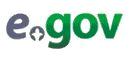 Заявитель: 	      ____________________________ (Ф.И.О.(при его наличии)  заявителя)Адрес регистрации: 	      _______________________										(адрес заявителя)Адрес местожительства: 	      _________________											(адрес заявителя)						Телефон:			____________________Решение о назначении пособия опекуну илипопечителю на содержание ребенка-сироты (детей-сирот) иребенка (детей), оставшегося без попечения родителей№_______________							от «___»________20 __года______________________________________________(наименование органа)№ дела _______Гражданин (ка) _______________________________________________________________(фамилия, имя, отчество (при его наличии))Дата обращения ______________________________________________________________Свидетельство о рождении ребенка (запись акта о рождении)№ _____________ Дата выдачи _________________________ наименованиеоргана, выдавшего свидетельство о рождении ребенка (запись акта о рождении)____________________________________________________________________Ф.И.О.(при его наличии) ребенка _________________________________________________Дата рождения ребенка _________________________________________________________Решение органа о назначении опекуном или попечителем __________________________________________________________________________________________________________Дата назначения «___» _________ 20 __ годаНазначенная сумма пособияс ______ 20 __ года по _______ 20 __ годав сумме ____ тенге ______________________________________________________________Ф.И.О. ребенка ________________________________________________________________пособие с ________________ по ___________ в сумме __________________________ тенге(прописью)Отказано в назначении пособия по причине: ________________________Выплата пособия прекращена по причине: ___________________________Осықұжат«Электрондыққұжатжәнеэлектрондықцифрлыққолтаңбатуралы»2003жылғы7қаңтардағы№370-IIҚазақстан Республикасы 3анының7-бабының1-тармағынасәйкесқағазтасығыштағықұжатқатең.Данныйдокументсогласнопункту1статьи7Закон Республики Казахстанот7января2003года«Обэлектронномдокументеиэлектронныйцифровойподписи»равнозначендокументунабумажномносителе.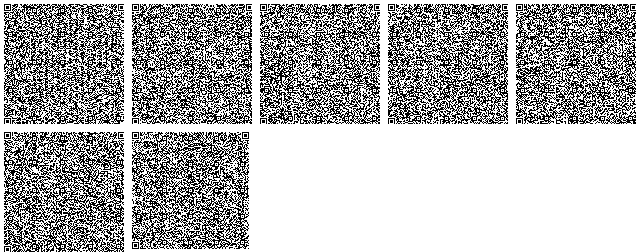 Штрих-код«Электрондықәкімдік»ақпараттықжүйесіұсынғанэлектрондық-цифрлыққолтаңбаменқолқойылғандеректердіқамтидыШтрих-кодсодержитданные,предоставленныеинформационнойсистемой«Электронныйакимат»иподписанныеэлектронно-цифровойподписьюПриложение 2к государственной услуге«Назначение выплаты пособия опекунамили попечителям на содержание ребенка-сироты(детей-сирот) и ребенка (детей),оставшегося без попечения родителей»Форма(наименование органа)Заявлениеопекуна или попечителя для назначения пособияПрошу назначить пособие на содержание ребенка (детей), оставшегося без попечения родителей ___________________________________________________________________(Ф.И.О.(при его наличии),дата рождения, ребенка (детей))Фамилия _______________________________________________________________________Имя ______________ Отчество (при его наличии) ______________ опекуна или попечителяАдрес __________________________________________________________________________Решение органа о назначении опекуном или попечителем __________________________________________________________________________от «__» ______ 20 ___годаВид документа, удостоверяющего личность опекуна или попечителяСерия _______ номер ______ кем выдано ____________________________________________Индивидуальный идентификационный номер ________________________________________№ лицевого счета __________ Наименование банка ___________________________________В случае возникновения изменений в личных данных обязуюсь в течение 15 рабочихдней сообщить оних.Предупрежден(а) об ответственности за предоставление недостоверных сведений и поддельныхдокументов.Согласен(а) на использования сведений, составляющих охраняемую законом тайну, содержащихся в информационных системах.«___» _____________ 20 ___года ___________________(подпись заявителя)Документы приняты:«___» _________ 20 __ года____________ __________________________________________________(подпись) (Ф.И.О.(при его наличии), должность лица, принявшего документы)_ _ _ _ _ _ _ _ _ _ _ _ _ _ _ _ _ _ _ _ _ _ _ _ _ _ _ _(линия отреза)В случае возникновения изменений в личных данных обязуюсь в течение 15 рабочихдней сообщить оних.Предупрежден(а) об ответственности за предоставление недостоверных сведений и поддельныхдокументов.Заявление гражданина (ки) ___________________ с прилагаемыми документамив количестве _____ штук принято «___» ________ 20 __ года_____________ _________________________________________________(подпись) (Ф.И.О.(при его наличии), должность лица, принявшего документы)Приложение 3к государственной услуге«Назначение выплаты пособия опекунамили попечителям на содержание ребенка-сироты(детей-сирот) и ребенка (детей),оставшегося без попечения родителей»Форма _____________________________(Ф.И.О. (при его наличии) услугополучателя)____________________________(адрес услугополучателя)Распискаоб отказе в приеме документовРуководствуясь подпунктом 2 статьи 20 Закона Республики Казахстан от 15 апреля 2013 года«О государственных услугах», отдел № __ филиала РГП «Центр обслуживания населения»  _________________________(указать адрес)отказывает в приеме документов на оказание государственной услуги____________________________________________________________________(наименование государственной услуги)ввиду представления Ваминеполного пакета документов согласно перечню, предусмотренномустандартом государственной услуги, а именно:Наименование отсутствующих документов:1) ________________________________________;2) ________________________________________;3) ________________________________________.Настоящая расписка составлена в 2 экземплярах, по одному для каждой стороны.Ф.И.О.(при его наличии) (работника ЦОН)____________________________                                                                                                                                          (подпись)Ф.И.О.(при его наличии) исполнителя _____________Телефон __________Получил Ф.И.О.(при его наличии)                                                   _________________________                                                                                                                                     (подпись услугополучателя)«___» _________ 20__ годаҚұжат электрондық үкімет жүйесінде құрылғанҚұжат электрондық үкімет жүйесінде құрылғанЭҮП/ПЭПДокумент сформирован системой электронного правительстваДокумент сформирован системой электронного правительстваХҚКО/ЦОНХҚКО/ЦОНБерілгенкүніАЖО/АРМДатавыдачи